Publicado en Barcelona el 25/03/2019 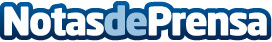 La Escuela CENTA Donosti abre el período de matriculación para los masters 2019-2020La Escuela CENTA de Donostia-San Sebastián, abre oficialmente el período de matriculación para los masters del curso académico 2019-2020Datos de contacto:ESCUELA CENTAinfo@escuelacenta.com943 30 70 06 Nota de prensa publicada en: https://www.notasdeprensa.es/la-escuela-centa-donosti-abre-el-periodo-de_1 Categorias: Nacional Imágen y sonido País Vasco Dispositivos móviles Cursos Universidades Innovación Tecnológica http://www.notasdeprensa.es